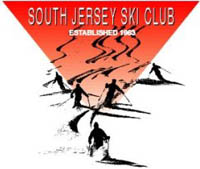 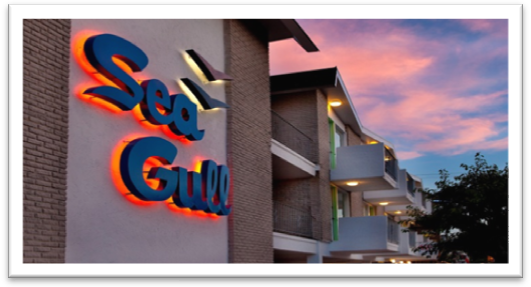 WILDWOOD SKI CLUB WEEKEND!Sea Gull Motel hosts a weekend full of fun in the sun for  Ski Club and Fall Line Ski Club!Join us for a weekend at the beach, riding bikes, and many more festivities!$175 per person double occupancyFriday June 10 –Sunday June 12, 2015Call 609-522-3333 or email stay@seagull-motel to book with us!!! ***included is a motel unit A (double occupancy) for 2 nights. Check in at 3 pm and late check out of 2pm2 breakfasts per personOrganized bike ride to   and Beer and Wine Happy Hour!  		Wildwood Beer Fest takes place that weekend also:  http://wildwoodbeerfest.com/Please give us a call to make your reservation:  SEA GULL MOTELWILDWOOD NJ 08260609-522-3333WWW.SEAGULL-MOTEL.COM For more information contactGeri Benedetto 609-876-0159 for SJSC	or        Marge Harlow (609) 440-3897 for FLSC                geriannbenedetto@gmail.com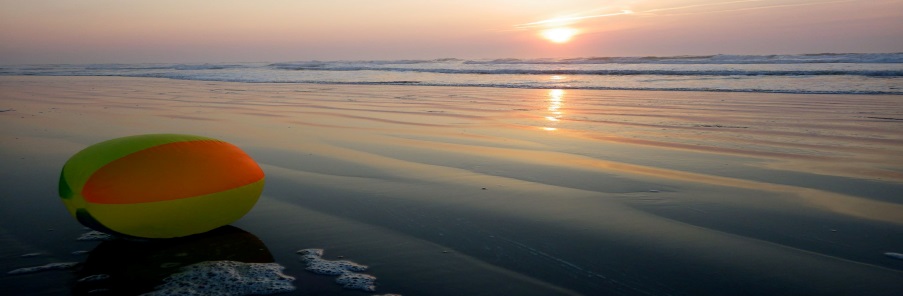 